Ad Soyad:								Masa No:2S3K 13.12.2017 TESLİM TARİHLİ ANATOMİ PRATİK ÖDEVİ1. Boşlukları doldurunuz.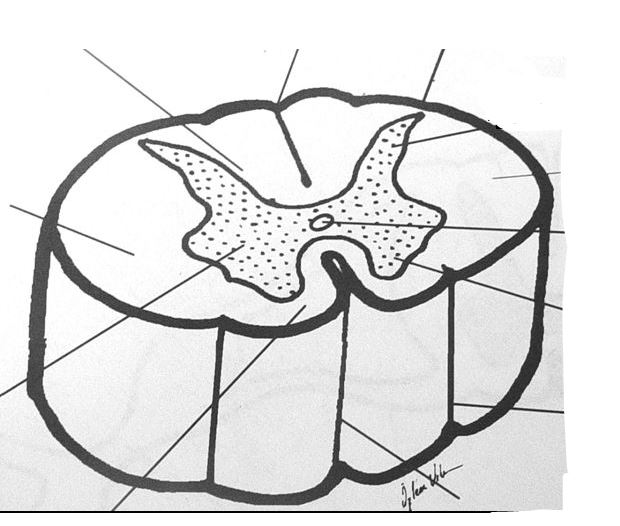 2. Medulla spinalisin dış yüzünde yer alan yapıları anlatınız.3. Medulla spinalisi saran zarları ve boşlukları anlatınız.